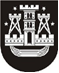 KLAIPĖDOS MIESTO SAVIVALDYBĖS TARYBASPRENDIMASDĖL KLAIPĖDOS MIESTO SAVIVALDYBĖS 2019–2023 METŲ VEIKLOS PRIORITETŲ PATVIRTINIMO2019 m. liepos 25 d. Nr. T2-247KlaipėdaVadovaudamasi Lietuvos Respublikos vietos savivaldos įstatymo 6 straipsnio 22 punktu, Strateginio planavimo savivaldybėse rekomendacijų, patvirtintų Lietuvos Respublikos Vyriausybės 2014 m. gruodžio 15 d. nutarimu Nr. 1435 „Dėl strateginio planavimo savivaldybėse rekomendacijų patvirtinimo“, 18 punktu ir Klaipėdos miesto savivaldybės strateginio planavimo tvarkos aprašo, patvirtinto Klaipėdos miesto savivaldybės tarybos 2017 m. gruodžio 21 d. sprendimu Nr. T2-332 „Dėl Klaipėdos miesto savivaldybės tarybos 2003 m. liepos 24 d. sprendimo Nr. 1-243 „Dėl Klaipėdos miesto savivaldybės strateginio planavimo tvarkos patvirtinimo“ pakeitimo“, 12 punktu, Klaipėdos miesto savivaldybės taryba nusprendžia: Patvirtinti Klaipėdos miesto savivaldybės 2019–2023 metų veiklos prioritetus (pridedama).Savivaldybės merasVytautas Grubliauskas